  State Bar of Nevada – Construction Law Section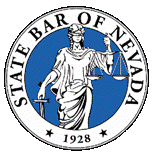 December 9, 2021 Annual Meeting (1:30 p.m.)MinutesZoom Link:  https://nvbar.zoom.us/j/865149271722021 Board:Brent Gunson, Chair (brent.gunson@lvvwd.com)Jeff Spencer, Vice Chair (jeff@sslawnv.com)Mary Bacon, Treasurer (mbacon@spencerfane.com)Evan Champa, Secretary (ejchampa@hollandhart.com)Welcome (Gunson)Treasurer’s Report (Bacon) – $13,651.00 (does not include deductions for Christmas donations, i.e. probably $1000)Approval of Minutes (Champa) – ApprovedOld/Tabled Business: Holiday Gifting Program:Evan Champa discussed Northern Nevada gifting through the Angel Tree Foundation to one familyJeff Spencer discussed Northern Nevada gifting to a second familyMary Bacon to discuss Southern Nevada giftingNew BusinessBrent Gunson discussed the previous year, including CLE and social events planned by the Section.The election of the incoming Construction Law Section Secretary was held and Maliq Kendricks was appointed as the new Secretary.The new Board of the Section was recognized, as follows:Jeff Spencer – Chair Mary Bacon – Vice ChairEvan Champa – Treasurer Maliq Kendricks – Secretary Jeff Spencer identified outlook and aspirations for the 2022 year.Questions were fielded relating to the Angel Tree Foundation.Schedule Next Board Meeting: January 5, 2022, 1:30 p.m.